Scholarship applicationTJM “Blessed to be a Blessing” Talent Award - $1,000APPLICATION DEADLINE: MAY 8, 2016

Scholarship Overview
The TJM Talent Scholarship, the first scholarship offered by the Fund in 2007, was revamped in 2015 to bring the heart of Tracie into this award.  While Tracie did not always receive top recognition for her talents, she was well known for putting a great deal of heart into every performance.  Moreover, it was always clear that her display of talent was less about herself and more about the individuals she had the opportunity to bless and upholding a consistent image, both on and off the stage, allowing her beautiful character, filled with humility, grace and joy, to bridge a connection as she used all of her God-given talents – whether or not performing – to be a blessing.

Eligibility Requirements
Available to all contestants competing in the 2016 Miss Minnesota Scholarship Pageant.  

Application Process and Instructions
The recipient will be determined by a submitted essay application (see page 2), a video application (see below), and further research conducted by an independent panel of judges.                                                                        

Video Application: Make a short video (up to 5 min max) as you are using your talent to bless others (ex. Worship team, nursing home, etc.) or simply performing your talent.  The video must display a piece other than the one you will be performing for the Miss Minnesota competition.  If you are multi-talented, you have the option of showcasing talents beyond your pageant talent in your video.   

The video does not need to be of professional quality. 

Important Dates and Logistics
* All candidates desiring to apply for this scholarship must submit their completed application to: tjmscholarshipfund@comcast.net by Monday, May 8th.  
* Applications will be reviewed and research will be conducted from May 9sth– June 16, 2016. 
* The recipient of this $1,000 scholarship will be named during the Miss Minnesota Scholarship Pageant.

Marketing Consent Statement: Permission is granted to the Tracie Joy McBride Scholarship Fund (TJM Fund) to use my story and/or image in organizational marketing pieces.  This permission includes photographs, images, text, video and audio, for the purpose of supporting the mission of the TJM Fund, including marketing, promotions, advertising, and publishing in print, broadcast, web, or social media.  I understand ownership and copyright of the media resides with the TJM Fund.

About the Tracie Joy McBride Scholarship Fund, 501(3)c
From the tragic loss of Tracie in 1995, the TJM Scholarship Fund was born to honor women who know that the success of one’s life is not determined by the quantity of years, but by the quality of how one uses the moments they have been given.  Tracie was a young woman who lived with character, used her talents to serve and bless others, was committed to academic and professional excellence, and was a natural joy producer.  Recognizing her strong legacy and ability to influence people for years to come, the Fund was established in 2007, now having awarded over $25,000 in scholarships, for the purpose of providing scholastic scholarships to women across Minnesota who embody the characteristics Tracie was best known for.  Our recipients understand the essence of leading a life marked by quality as they uphold a life of integrity and character, invest time and energy into their talents and use their talents to be a blessing, embody a true servant’s heart investing countless hours into individuals and their communities to improve the quality of life for their fellow citizens, and radiate joy in all they do as they recognize the true gift of life and how blessed they are to be a blessing.

For more information about Tracie and this award, visit the Tracie Joy McBride Scholarship Fund website at www.tjmscholarshipfund.org, or our Facebook page at https://www.facebook.com/Tracie-Joy-McBride-Scholarship-Fund-286154349751/?ref=hl.

Documents should be sent in PDF format.  Entire application must be sent in one email.  Include name, title, and scholarship name on the top of ALL pages submitted.Contact: Stacie McBride-CoxCo-Founder/ChairPhone: 612-384-16516141 151st St. N.Hugo, MN 55038Website: www.tjmscholarshipfund.org   Email:tjmscholarshipfund@comcast.netFacebook link: https://www.facebook.com/Tracie-Joy-McBride-Scholarship-Fund-286154349751/?ref=hl 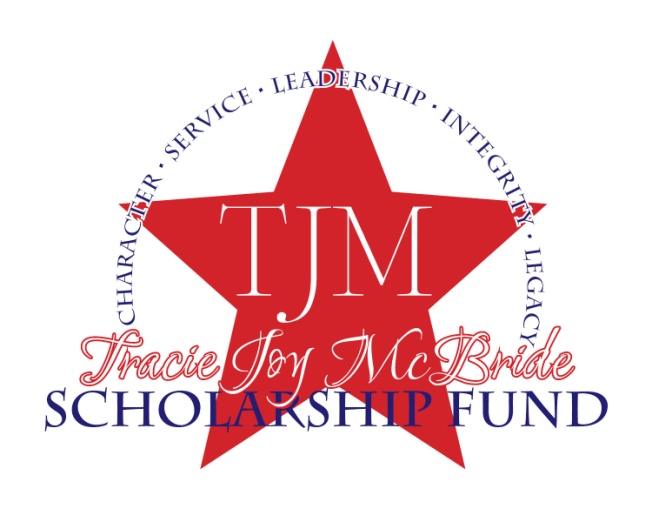 Applicant InformationApplicant InformationApplicant InformationApplicant InformationApplicant InformationApplicant InformationApplicant InformationName:Name:Name:Name:Name:Name:Name:Date of Birth:Email: Email: Email: Email: Phone:Phone:Current address:Current address:Current address:Current address:Current address:Current address:Current address:City:City:State:State:ZIP Code:ZIP Code:ZIP Code:essay questions (LIMITED T0 2,000 total words), answer questions separatelyessay questions (LIMITED T0 2,000 total words), answer questions separatelyessay questions (LIMITED T0 2,000 total words), answer questions separatelyessay questions (LIMITED T0 2,000 total words), answer questions separatelyessay questions (LIMITED T0 2,000 total words), answer questions separatelyessay questions (LIMITED T0 2,000 total words), answer questions separatelyessay questions (LIMITED T0 2,000 total words), answer questions separatelyDescribe the talent you will perform on-stage at the Miss Minnesota Scholarship Pageant (hereinafter referred to as “official talent”) and how you selected it.Describe the talent you will perform on-stage at the Miss Minnesota Scholarship Pageant (hereinafter referred to as “official talent”) and how you selected it.Describe the talent you will perform on-stage at the Miss Minnesota Scholarship Pageant (hereinafter referred to as “official talent”) and how you selected it.Describe the talent you will perform on-stage at the Miss Minnesota Scholarship Pageant (hereinafter referred to as “official talent”) and how you selected it.Describe the talent you will perform on-stage at the Miss Minnesota Scholarship Pageant (hereinafter referred to as “official talent”) and how you selected it.Describe the talent you will perform on-stage at the Miss Minnesota Scholarship Pageant (hereinafter referred to as “official talent”) and how you selected it.Describe the talent you will perform on-stage at the Miss Minnesota Scholarship Pageant (hereinafter referred to as “official talent”) and how you selected it.In what ways have you used your official talent as a way to bless others?In what ways have you used your official talent as a way to bless others?In what ways have you used your official talent as a way to bless others?In what ways have you used your official talent as a way to bless others?In what ways have you used your official talent as a way to bless others?In what ways have you used your official talent as a way to bless others?In what ways have you used your official talent as a way to bless others?As you perform your talent and take the Miss Minnesota stage, what are the most important character traits you wish to exude?As you perform your talent and take the Miss Minnesota stage, what are the most important character traits you wish to exude?As you perform your talent and take the Miss Minnesota stage, what are the most important character traits you wish to exude?As you perform your talent and take the Miss Minnesota stage, what are the most important character traits you wish to exude?As you perform your talent and take the Miss Minnesota stage, what are the most important character traits you wish to exude?As you perform your talent and take the Miss Minnesota stage, what are the most important character traits you wish to exude?As you perform your talent and take the Miss Minnesota stage, what are the most important character traits you wish to exude?Describe other talents you possess that you have used to be a blessing?Describe other talents you possess that you have used to be a blessing?Describe other talents you possess that you have used to be a blessing?Describe other talents you possess that you have used to be a blessing?Describe other talents you possess that you have used to be a blessing?Describe other talents you possess that you have used to be a blessing?Describe other talents you possess that you have used to be a blessing?Describe how your all around on-stage performance is or is not an accurate depiction of the woman you are? Describe how your all around on-stage performance is or is not an accurate depiction of the woman you are? Describe how your all around on-stage performance is or is not an accurate depiction of the woman you are? Describe how your all around on-stage performance is or is not an accurate depiction of the woman you are? Describe how your all around on-stage performance is or is not an accurate depiction of the woman you are? Describe how your all around on-stage performance is or is not an accurate depiction of the woman you are? Describe how your all around on-stage performance is or is not an accurate depiction of the woman you are? Have you overcome any odds, at any point in life, in discovering, learning, or performing your talent?Have you overcome any odds, at any point in life, in discovering, learning, or performing your talent?Have you overcome any odds, at any point in life, in discovering, learning, or performing your talent?Have you overcome any odds, at any point in life, in discovering, learning, or performing your talent?Have you overcome any odds, at any point in life, in discovering, learning, or performing your talent?Have you overcome any odds, at any point in life, in discovering, learning, or performing your talent?Have you overcome any odds, at any point in life, in discovering, learning, or performing your talent?References (List 3)References (List 3)References (List 3)References (List 3)References (List 3)References (List 3)References (List 3)Name / RelationshipName / RelationshipName / RelationshipEmail Email Email PhoneSignatureSignatureSignatureSignatureSignatureSignatureSignatureI authorize that the aforementioned information is true and correct.I authorize that the aforementioned information is true and correct.I authorize that the aforementioned information is true and correct.I authorize that the aforementioned information is true and correct.I authorize that the aforementioned information is true and correct.I authorize that the aforementioned information is true and correct.I authorize that the aforementioned information is true and correct.(Typed) Signature of applicant:(Typed) Signature of applicant:(Typed) Signature of applicant:(Typed) Signature of applicant:Date:Date:Date: